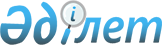 О внесении изменений и дополнений в решение Шалкарского районного маслихата от 23 декабря 2010 года № 227 "О бюджете района на 2011-2013 годы"
					
			Утративший силу
			
			
		
					Решение маслихата Шалкарского района Актюбинской области от 26 октября 2011 года № 302. Зарегистрировано Управлением юстиции Шалкарского района Актюбинской области 31 октября 2011 года № 3-13-159. Утратило силу решением маслихата Шалкарского района Актюбинской области от 23 декабря 2011 года № 318      Сноска. Утратило силу решением маслихата Шалкарского района Актюбинской области от 23.12.2011 № 318.      

В соответствии с пунктом 1 статьи 6 Закона Республики Казахстан от 23 января 2001 года № 148 «О местном государственном управлении и самоуправлении в Республике Казахстан », пунктом 2 статьи 9, подпунктом 4 пункта 2 и пунктом 4 статьи 106, пунктом 5 статьи 109 Бюджетного кодекса Республики Казахстан от 4 декабря 2008 года № 95-IV районный маслихат РЕШАЕТ:



      1. Внести следующие изменения и дополнения в решение Шалкарского районного маслихата № 227 от 23 декабря 2010 года «О бюджете района на 2011-2013 годы» (зарегистрированного в Реестре государственной регистрации нормативных правовых актов за № 3-13-142, опубликованного в газете «Шалкар» № 3-4(8156) от 19 января 2011 года):



      1) в пункте 1:

      в подпункте 1):

      доходы цифры «4752999,8» заменить цифрами «4752261,0»,

      в том числе:

      налоговые поступления

      цифры «1380526,0» заменить цифрами «1316421,0»,

      неналоговые поступления

      цифры «32964,0» заменить цифрами «40569,0»,

      поступления от продажи основого капитала

      цифры «11500,0» заменить цифрами «68000,0»,

      поступления трансфертов

      цифры «3328009,8» заменить цифрами «3327271,0»;

      в подпункте 2):

      затраты цифры «4732675,1» заменить цифрами «4731986,3»;

      в подпункте 3):

      чистое бюджетное кредитование

      цифры «25820,5» заменить цифрами «10442,1»,

      в том числе:

      бюджетные кредиты цифры «26889,5» заменить цифрами «11511,1»;

      в подпункте 4):

      дефицит бюджета цифры «-5495,8» заменить цифрами «-4117,4»;

      в подпункте 5):

      финансирование дефицита бюджета

      цифры «5495,8» заменить цифрами «4117,4»;

      в подпункте 6):

      сальдо по операциям с финансовыми активами

      цифры «14000,0» заменить цифрами «13950,0»,

      в том числе:

      приобретение финансовых активов

      цифры «14000,0» заменить цифрами «13950,0».



      2. В соответствии с решением Актюбинского областного маслихата № 413 от 12 октября 2011 года:



      1) в пункте 7:

      в седьмом абзаце цифры «3121,0» заменить цифрами «2703,1»;



      2) в пункте 7-1:

      в третьем абзаце цифры «26379,0» заменить цифрами «28879,0»;



      3) в пункте 10:

      во втором абзаце цифры «6000,0» заменить цифры «5785,0»,

      в четвертом абзаце цифры «5667,0» заменить цифрами «5582,0»,

      в пятом абзаце цифры «11117,0» заменить цифрами «4085,4»,

      в шестом абзаце цифры «37147,0» заменить цифрами «36407,7».



      4) после пункта 10 дополнить пунктом 10-1 следующего содержания:

      «10-1. В соответствии с решением Актюбинского областного маслихата № 413 от 12 октября 2011 года предусмотреть в бюджете района целевые трансферты на развитие, выделенные из областного бюджета:

      на разработку проектно-сметной документации для реконструкции центральной котельной г.Шалкар - 2400,0 тыс. тенге;

      на разработку проектно-сметной документации для ремонта тепловых сетей г.Шалкар - 2850,0 тыс. тенге.»



      3. Учесть корректировки, внесенные в бюджет района согласно постановления акимата района № 202 от 24 октября 2011 года.



      4. Приложения 1, 5 к указанному решению изложить в новой редакции согласно приложений 1, 5 к настоящему решению.



      5. Настоящее решенее вводится в действие с 1 января 2011 года.      Председатель сессии

      районного маслихата,

      секретарь районного

      маслихата:                                С.Тулемисов

Приложение № 1

к решению № 302 от 26 октября 2011 года

внеочередной тридцать второй сессии

районного маслихата Бюджет Шалкарского района на 2011 год

Приложение № 5 к решению № 302

от 26 октября 2011 года

внеочередной тридцать второй сессии

районного маслихата Объем финансирования бюджетных программ

по аппаратам акимов городских и сельских округов

Шалкарского района на 2011 год      продолжение таблицы
					© 2012. РГП на ПХВ «Институт законодательства и правовой информации Республики Казахстан» Министерства юстиции Республики Казахстан
				КатегорияКатегорияКатегорияКатегориясумма, тыс. тенгеКлассКлассКласссумма, тыс. тенгеПодклассПодкласссумма, тыс. тенгеНаименованиесумма, тыс. тенгеДОХОДЫ4752261,0
1Налоговые поступления1316421,01Подоходный налог286990,02Индивидуальный подоходный налог286990,03Социальный налог264685,01Социальный налог264685,04Налоги на собственность736346,01Налог на имущество699921,03Земельный налог 6882,04Налог на транспортные средства27363,05Единый земельный налог2180,05Внутренние налоги на товары, работы и услуги25061,02Акцизы1632,03Поступления за использование природных и других ресурсов18800,04Сборы за ведение предпринимательской и профессиональной деятельности4025,05Налог на игорный бизнес604,08Обязательные платежи, взимаемые за совершение юридически значимых действий и (или) выдачу документов уполномоченными на то государственными органами или должностными лицами3339,01Государственная пошлина 3339,02Неналоговые поступления40569,01Доходы от государственной собственности4000,05Доходы от аренды имущества, находящегося в государственной собственности4000,04Штрафы, пеня, санкции, взыскания, налагаемые государственными учреждениями, финансируемыми из государственного бюджета, а также содержащимися и финансируемыми из бюджета (сметы расходов) Национального Банка Республики Казахстан114,01Штрафы, пеня, санкции, взыскания, налагаемые государственными учреждениями, финансируемыми из государственного бюджета, а также содержащимися и финансируемыми из бюджета (сметы расходов) Национального Банка Республики Казахстан, за исключением поступлений от предприятий нефтяного сектора 114,06Прочие неналоговые поступления36455,01Прочие неналоговые поступления36455,03Поступления от продажи основного капитала68000,03Продажа земли и нематериальных активов68000,01Продажа земли68000,04Поступление официальных трансфертов3327271,02Трансферты из вышестоящих органов государственного управления3327271,02Трансферты из областного бюджета3327271,0Функциональная группаФункциональная группаФункциональная группаФункциональная группаФункциональная группасумма

(тыс. тенге)Функциональная подгруппаФункциональная подгруппаФункциональная подгруппаФункциональная подгруппасумма

(тыс. тенге)Администратор бюджетных програмАдминистратор бюджетных програмАдминистратор бюджетных програмпрограммапрограммаII. РАСХОДЫ
4731986,3
01Государственные услуги общего характераГосударственные услуги общего характераГосударственные услуги общего характераГосударственные услуги общего характера254602,01Представительные, исполнительные и другие органы, выполняющие общие функции государственного управленияПредставительные, исполнительные и другие органы, выполняющие общие функции государственного управленияПредставительные, исполнительные и другие органы, выполняющие общие функции государственного управления220009,0112Аппарат маслихата районаАппарат маслихата района17585,0001Услуги по обеспечению деятельности маслихата района17435,0003Капитальные расходы государственных органов150,0122Аппарат акима районаАппарат акима района52443,0001Услуги по обеспечению деятельности акима района51898,0003Капитальные расходы государственных органов545,0123Аппарат акима района в города, города районного значения, поселка, аула (села), аульного (сельского) округаАппарат акима района в города, города районного значения, поселка, аула (села), аульного (сельского) округа149981,0001Услуги по обеспечению аппарата акима района в городе, города районного значения, поселка, аула (села) аульного (сельского) округа 149981,0022Капитальные расходы государственных органов0,02Финансовая деятельностьФинансовая деятельностьФинансовая деятельность16071,0452Отдел финансов районаОтдел финансов района16071,0001Услуги по реализации государственной политики в области исполнения бюджета района и управления коммунальной собственностью района14460,0003Проведения оценки имущества в целях налогообложения161,0004Организация работы по выдаче разовых талонов и обеспечение полноты сбора сумм от реализации разовых талонов1450,0011Учет, хранение, оценка и реализация имущества, поступившего в коммунальную собственность5Планирование и статистическая деятельностьПланирование и статистическая деятельностьПланирование и статистическая деятельность18522,0476Отдел экономики, бюджетного планирования и предпринимательства районаОтдел экономики, бюджетного планирования и предпринимательства района18522,0001Услуги по реализации государственной политики в области формирования, развития экономической политики, системы государственного планирования, управления района и предпринимательства18522,0003Капитальные расходы государственных органов0,002ОборонаОборонаОборонаОборона12831,11Военные нуждыВоенные нуждыВоенные нужды2614,1122Аппарат акима районаАппарат акима района2614,1005Мероприятия в рамках исполнения всеобщей воинской обязанности2614,12Организация работы по чрезвычайным ситуациямОрганизация работы по чрезвычайным ситуациямОрганизация работы по чрезвычайным ситуациям10217,0122Аппарат акима районаАппарат акима района10217,0006Предупреждения и ликвидация чрезвычайных ситуаций масштаба района1889,0007Мероприятия по профилактике и тушению степных пожаров районного масштаба, а также пожаров в населенных пунктах, в которых не созданы органы государственной противопожарной службы8328,004ОбразованиеОбразованиеОбразованиеОбразование3225257,91Дошкольное воспитание и обучениеДошкольное воспитание и обучениеДошкольное воспитание и обучение493584,0471Отдел образования, физической культуры и спорта районаОтдел образования, физической культуры и спорта района493584,0003Обеспечение деятельности организаций дошкольного воспитания и обучения469503,0025Увеличение размера доплаты за квалификационную категорию учителям школ и воспитателям дошкольных организаций образования24081,02Начальное, основное среднее и общее среднее образованиеНачальное, основное среднее и общее среднее образованиеНачальное, основное среднее и общее среднее образование2707374,9471Отдел образования, физической культуры и спорта районаОтдел образования, физической культуры и спорта района2707374,9004Общеобразовательное обучение2549958,9005Дополнительное образование для детей и юношества157416,09Прочие услуги в области образованияПрочие услуги в области образованияПрочие услуги в области образования24299,0471Отдел образования, физической культуры и спорта районаОтдел образования, физической культуры и спорта района24299,0009Приобретение и доставка учебников, учебно-методических комплексов для государственных учреждений образования района8884,0010Проведение школьных олимпиад, внешкольных мероприятий и конкурсов районного (городского) масштаба976,0020Ежемесячные выплаты денежных средств опекунам (попечителям) на содержание ребенка сироты (детей-сирот), и ребенка (детей), оставшегося без попечения родителей9828,0023Обеспечение оборудованием, программным обеспечением детей-инвалидов, обучающихся на дому4611,005ЗдравоохранениеЗдравоохранениеЗдравоохранениеЗдравоохранение0,09Прочие услуги в области здравоохраненияПрочие услуги в области здравоохраненияПрочие услуги в области здравоохранения0,0123Аппарат акима района в города, города районного значения, поселка, аула (села), аульного (сельского) округаАппарат акима района в города, города районного значения, поселка, аула (села), аульного (сельского) округа0,0002Организация в экстренных случаях доставки тяжелобольных людей до ближайшей организации здравоохранения, оказывающей врачебную помощь06Социальная помощь и социальное обеспечениеСоциальная помощь и социальное обеспечениеСоциальная помощь и социальное обеспечениеСоциальная помощь и социальное обеспечение279886,82Социальная помощьСоциальная помощьСоциальная помощь257211,8451Отдел занятости и социальных программ районаОтдел занятости и социальных программ района257211,8002Программа занятости111283,0004Оказание социальной помощи на приобретение топлива специалистам здравоохранения, образования, социального обеспечения, культуры и спорта в сельской местности в соответствии с законодательством Республики Казахстан9019,0005Государственая адресная социальная помощь2013,0006Жилищная помощь9905,0007Социальная помощь отдельным категориям нуждающихся граждан по решениям местных представительных органов53104,8010Материальное обеспечение детей-инвалидов, воспитывающихся и обучающихся на дому273,0014Оказание социальной помощи нуждающимся гражданам на дому26835,0016Государственные пособия на детей до 18 лет31500,0017Обеспечение нуждающихся инвалидов обязательными гигиеническими средствами и предоставление услуг специалистами жестового языка, индивидуальными помощниками в соответствии с индивидуальной программой реабилитации инвалида4060,0023Обеспечение деятельности центров занятости9219,09Прочие услуги в области социальной помощи и социального обеспеченияПрочие услуги в области социальной помощи и социального обеспеченияПрочие услуги в области социальной помощи и социального обеспечения22675,0451Отдел занятости и социальных программ районаОтдел занятости и социальных программ района22675,0001Услуги по реализации государственной политики на местном уровне в области обеспечения занятости и реализации социальных программ для населения21917,0011Оплата услуг по зачислению, выплате и и доставке пособий и других социальных выплат 758,007Жилищно-коммунальное хозяйствоЖилищно-коммунальное хозяйствоЖилищно-коммунальное хозяйствоЖилищно-коммунальное хозяйство500912,51Жилищное хозяйствоЖилищное хозяйствоЖилищное хозяйство380231,0123Аппарат акима района в города, города районного значения, поселка, аула (села), аульного (сельского) округаАппарат акима района в города, города районного значения, поселка, аула (села), аульного (сельского) округа300,0007Организация сохранения государственного жилищного фонда города районного значения, поселка, аула (села), аульного (сельского) округа300,0458Отдел жилищно-коммунального хозяйства, пассажирского транспорта и автомобильных дорог районаОтдел жилищно-коммунального хозяйства, пассажирского транспорта и автомобильных дорог района2067,0003Организация сохранения государственного жилищного фонда1804,0031Изготовление технических паспортов на объекты кондоминимума263,0466Отдел архитектуры, градостроительства и строительства районаОтдел архитектуры, градостроительства и строительства района377864,0003Строительство жилья государственного коммунального жилищного фонда236282,0004Развитие и обустройство инженерно-коммуникационной инфраструктуры136582,0018Развитие инженерно-коммуникационной инфраструктуры в рамках Программы занятости 20205000,02Коммунальное хозяйствоКоммунальное хозяйствоКоммунальное хозяйство47888,5458Отдел жилищно-коммунального хозяйства, пассажирского транспорта и автомобильных дорог районаОтдел жилищно-коммунального хозяйства, пассажирского транспорта и автомобильных дорог района46469,5012Функционирование системы водоснабжения и водоотведения25233,5026Организация эксплуатации тепловых сетей, находящихся в коммунальной собственности районов10000,0027Организация эксплуатации сетей газификации, находящихся в коммунальной собственности районов201,0028Развитие коммунального хозяйства11035,0466Отдел архитектуры, градостроительства и строительства районаОтдел архитектуры, градостроительства и строительства района1419,0006Развитие системы водоснабжения1419,03Благоустройство населенных пунктовБлагоустройство населенных пунктовБлагоустройство населенных пунктов72793,0123Аппарат акима района в города, города районного значения, поселка, аула (села), аульного (сельского) округаАппарат акима района в города, города районного значения, поселка, аула (села), аульного (сельского) округа15804,0008Освещение улиц населенных пунктов1795,0009Обеспечение санитарии населенных пунктов5324,0011Благоустройство и озеленение населенных пунктов8685,0458Отдел жилищно-коммунального хозяйства, пассажирского транспорта и автомобильных дорог районаОтдел жилищно-коммунального хозяйства, пассажирского транспорта и автомобильных дорог района56989,0015Освещение улиц в населенных пунктах14747,0016Обеспечение санитарии насе6ленных пунктов4000,0018Благоустройство и озеленение населенных пунктов38242,008Культура, спорт, туризм и информационное пространствоКультура, спорт, туризм и информационное пространствоКультура, спорт, туризм и информационное пространствоКультура, спорт, туризм и информационное пространство145839,01Деятельность в области культурыДеятельность в области культурыДеятельность в области культуры70757,0455Отдел культуры и развития языков районаОтдел культуры и развития языков района70757,0003Поддержка культурно-досуговой работы70757,02СпортСпортСпорт2028,0471Отдел образования, физической культуры и спорта районаОтдел образования, физической культуры и спорта района2028,0014Проведение спортивных соревнований на районном уровне1160,0015Подготовка и участие сленов сборных команд района по различным видам спорта на областных спортивных соревнованиях868,03Информационное пространствоИнформационное пространствоИнформационное пространство56755,0455Отдел культуры и развития языков районаОтдел культуры и развития языков района51585,0006Функционирование районных (городских) библиотек51120,0007Развитие государственного языка и других языков народа Казахстана465,0456Отдел внутренней политики районаОтдел внутренней политики района5170,0002Услуги по проведению государственной информационной политики через газеты и журналы3670,0005Услуги по проведению государственной информационной политики через телерадиовещание1500,09Прочие услуги по организации культуры, спорта, туризма и информационного пространстваПрочие услуги по организации культуры, спорта, туризма и информационного пространстваПрочие услуги по организации культуры, спорта, туризма и информационного пространства16299,0455Отдел культуры и развития языков районаОтдел культуры и развития языков района8174,0001Услуги по реализации государственной политики на местном уровне в области развития языков и культуры8174,0456Отдел внутренней политики районаОтдел внутренней политики района8125,0001Услуги по реализации государственной политики на м естном уровне в области информации, укрепления государственности и формирования социального оптимизма граждан7162,0003Реализация региональных программ в сфере молодежной политики 963,010Сельское, водное, лесное, рыбное хозяйство, особо охраняемые природные территории, охрана окружающей среды и животного мира, земельные отношенияСельское, водное, лесное, рыбное хозяйство, особо охраняемые природные территории, охрана окружающей среды и животного мира, земельные отношенияСельское, водное, лесное, рыбное хозяйство, особо охраняемые природные территории, охрана окружающей среды и животного мира, земельные отношенияСельское, водное, лесное, рыбное хозяйство, особо охраняемые природные территории, охрана окружающей среды и животного мира, земельные отношения155047,31Сельское хозяйствоСельское хозяйствоСельское хозяйство18342,2474Отдел сельского хозяйства и ветеринарии районаОтдел сельского хозяйства и ветеринарии района15363,5001Услуги по реализации государственной политики на местном уровне в сфере сельского хозяйства и ветеринарии 13077,0005Обеспечение фукционирования скотомогильников (биотермических ям)486,5006Организация санитарного убоя больных животных450,0007Организация отлова и уничтожения бродячих собак и кошек1350,0476Отдел экономики, бюджетного планирования и предпринимательства районаОтдел экономики, бюджетного планирования и предпринимательства района2978,7099Реализация мер социальной поддержки специалистов социальной сферы сельских населенных пунктов 2978,72Водное хозяйствоВодное хозяйствоВодное хозяйство91461,1466Отдел архитектуры, градостроительства и строительства районаОтдел архитектуры, градостроительства и строительства района91461,1012Развитие системы водоснабжения91461,16Земельные отношенияЗемельные отношенияЗемельные отношения9863,0463Отдел земельных отношений районаОтдел земельных отношений района9863,0001Услуги по реализации государственной политики в области регулирования земельных отношений на территории района8913,0003Земельное-хозяйственное устройство населенных пунктов006Землеустройство, проводимое при установлении границ городов районного значения, районов в городе, поселков, аулов (сел), аульных (сельских) округов800,0007Капитальные расходы государственных органов150,09Прочие услуги в области сельского, водного, лесного, рыбного хозяйства, охраны окружающей среды и земельных отношенийПрочие услуги в области сельского, водного, лесного, рыбного хозяйства, охраны окружающей среды и земельных отношенийПрочие услуги в области сельского, водного, лесного, рыбного хозяйства, охраны окружающей среды и земельных отношений35381,0474Отдел сельского хозяйства и ветеринарии районаОтдел сельского хозяйства и ветеринарии района35381,0013Проведение противоэпизоотических мероприятий35381,011Промышленность, архитектурная, градостроительная и строительная деятельностьПромышленность, архитектурная, градостроительная и строительная деятельностьПромышленность, архитектурная, градостроительная и строительная деятельностьПромышленность, архитектурная, градостроительная и строительная деятельность12051,02Архитектурная, градостроительная и строительная деятельностьАрхитектурная, градостроительная и строительная деятельностьАрхитектурная, градостроительная и строительная деятельность12051,0466Отдел архитектуры, градостроительства и строительства районаОтдел архитектуры, градостроительства и строительства района12051,0001Услуги по реализации государственной политики в области строительства, улучшения архитектурного облика городов, районов и населенных пунктов области и обеспечению рационального и эффективного градостроительного освоения территории района12051,012Транспорт и коммуникацииТранспорт и коммуникацииТранспорт и коммуникацииТранспорт и коммуникации69699,11Автомобильный транспортАвтомобильный транспортАвтомобильный транспорт69699,1123Аппарат акима района в города, города районного значения, поселка, аула (села), аульного (сельского) округаАппарат акима района в города, города районного значения, поселка, аула (села), аульного (сельского) округа850,0013Обеспечение функционирования автомобильных дорог в городах районного значения, поселках, аулах (селах), аульных (сельских) округах850,0458Отдел жилищно-коммунального хозяйства, пассажирского транспорта и автомобильных дорог районаОтдел жилищно-коммунального хозяйства, пассажирского транспорта и автомобильных дорог района68849,1023Обеспечение функционирования автомобильных дорог68849,113ПрочиеПрочиеПрочиеПрочие74288,03Поддержка предпринимательской деятельности и защита конкуренцииПоддержка предпринимательской деятельности и защита конкуренцииПоддержка предпринимательской деятельности и защита конкуренции2222,0476Отдел экономики, бюджетного планирования и предпринимательства районаОтдел экономики, бюджетного планирования и предпринимательства района2222,0005Поддержка предпринимательской деятельности2222,09ПрочиеПрочиеПрочие72066,0451Отдел занятости и социальных программ районаОтдел занятости и социальных программ района24960,0022Поддержка частного предпринимательства в рамках программы "Дорожная карта бизнеса-2020"24960,0458Отдел жилищно-коммунального хозяйства, пассажирского транспорта и автомобильных дорог районаОтдел жилищно-коммунального хозяйства, пассажирского транспорта и автомобильных дорог района8785,0001Услуги по реализации государственной политики на местном уровне в области жилищно-коммунального хозяйства, пассажирского транспорта и автомобильных дорог 8785,0471Отдел образования, физической культуры и спорта районаОтдел образования, физической культуры и спорта района38321,0001Услуги по обеспечения деятельности отдела образования, физической культуры и спорта38321,015ТрансфертыТрансфертыТрансфертыТрансферты1571,61ТрансфертыТрансфертыТрансферты1571,6452Отдел финансов районаОтдел финансов района1571,6006Возврат неиспользованных (недоиспользованных) целевых трансфертов1571,6III. Чистое бюджетное кредитование
10442,1
Бюджетные кредиты11511,1
10Сельское, водное, лесное, рыбное хозяйство, особо охраняемые природные территории, охрана окружающей среды и животного мира, земельные отношенияСельское, водное, лесное, рыбное хозяйство, особо охраняемые природные территории, охрана окружающей среды и животного мира, земельные отношенияСельское, водное, лесное, рыбное хозяйство, особо охраняемые природные территории, охрана окружающей среды и животного мира, земельные отношенияСельское, водное, лесное, рыбное хозяйство, особо охраняемые природные территории, охрана окружающей среды и животного мира, земельные отношения11511,11Сельское хозяйствоСельское хозяйствоСельское хозяйство11511,1476Отдел экономики, бюджетного планирования и предпринимательства районаОтдел экономики, бюджетного планирования и предпринимательства района11511,1004Бюджетные кредиты для реализации мер социальной поддержки специалистов социальной сферы сельских населенных пунктов11511,1КатегорияКатегорияКатегорияКатегориясумма,

тыс.тенгеКлассКлассКласссумма,

тыс.тенгеПодклассПодкласссумма,

тыс.тенгеНаименованиесумма,

тыс.тенге5
Погашение бюджетных кредитовПогашение бюджетных кредитовПогашение бюджетных кредитов1069,0
01Погашение бюджетных кредитовПогашение бюджетных кредитов1069,01Погашение бюджетных кредитов, выданных из государственного бюджета1069,0IV. Сальдо по операциям с финансовыми активами
13950,0
Приобретение финансовых активов
13950,0
13ПрочиеПрочиеПрочиеПрочие13950,09ПрочиеПрочиеПрочие13950,0452Отдел финансов районаОтдел финансов района13950,0014Формирование или увеличение уставного капитала юридических лиц13950,0V. Дефицит бюджета (профицит)
-4117,4
VI. Финансирование дефицита бюджета (использование профицита)
4117,4
КатегорияКатегорияКатегорияКатегориясумма,

тыс.тенгеКлассКлассКласссумма,

тыс.тенгеПодклассПодкласссумма,

тыс.тенгеНаименованиесумма,

тыс.тенге7
Поступления займовПоступления займовПоступления займов4763,0
01Внутренние государственные займыВнутренние государственные займы4763,02Договоры займа4763,016
Погашение займовПогашение займовПогашение займовПогашение займов2516,4
1Погашение займовПогашение займовПогашение займов2516,4452Отдел финансов районаОтдел финансов района2516,4008Погашение долга местного исполнительного органа перед вышестоящим бюджетом1069,0021Возврат неиспользованных бюджетных кредитов, выданных из местного бюджета1447,4КатегорияКатегорияКатегорияКатегориясумма, тыс.тенгеКлассКлассКласссумма, тыс.тенгеПодклассПодкласссумма, тыс.тенгеНаименованиесумма, тыс.тенге8
Используемые остатки бюджетных средствИспользуемые остатки бюджетных средствИспользуемые остатки бюджетных средств1870,8
01Остатки бюджетных средствОстатки бюджетных средств1870,81Свободные остатки бюджетных средств1870,8Услуги по обеспечению аппарата акима района в городе, города районного значения, поселка, аула (села) аульного (сельского) округаОрганизация сохранения государственного жилищного фонда города районного значения, поселка, аула (села), аульного (сельского) округаКапитальные расходы государственных органовОрганизация в экстренных случаях доставки тяжелобольных людей до ближайшей организации здравоохранения, оказывающей врачебную помощь123 001 000123 007 000123 022 000123 002 000Сельские округаАйшуак9668Актогай9447Биршогыр9065Бозой10131Есет Котибарулы9921Жанаконыс10093Кауылжыр9472Кишикум9265Монке би9218Тогыз9690300Шалкар10940Шетыргыз9872г. Шалкар33199Итого14998130000Благоустройство населенных пунктовБлагоустройство населенных пунктовБлагоустройство населенных пунктовОбеспечение функционирования автомобильных дорог в городах районного значения, поселках, аулах (селах), аульных (сельских) округахОсвещение улиц населенных пунктовОбеспечение санитарии населенных пунктовБлагоустройство и озеленение населенных пунктовОбеспечение функционирования автомобильных дорог в городах районного значения, поселках, аулах (селах), аульных (сельских) округах123 008 000123 009 000123 011 000123 013 015Сельские округаАйшуак219107173Актогай200107289Биршогыр96107289Бозой97107289Есет Котибарулы160107289Жанаконыс127107289Кауылжыр155107289Кишикум258107289Монке би193107292Тогыз57107314Шалкар136107289Шетыргыз97107289г. Шалкар40405305850Итого179553248685850